Avis d’Appel d’Offres Ouvert (AAOO)Office du NigerAAOO N°  _004 _ /PDG-ON du 1er Février 2021L’Office du Niger dispose de fonds sur son budget, afin de financerle Programme Annuel d’Entretien du réseau hydraulique 2021, et a l’intention d’utiliser une partie de ce fonds pour effectuer des paiements au titre du Marché :  Déblai / Remblai ordinaire sur le drain collecteur du Kala Supérieur sur 45 km.L’Office du Niger sollicite des offres fermées de la part des candidats éligibles et répondant aux qualifications requises pour réaliser les travaux suivants : Déblai / Remblai ordinaire sur le drain collecteur du Kala Supérieur sur 45 km.La passation du Marché sera conduite par Appel d’offres ouvert tel que défini dans le Code des Marchés publics (Décret 604/PRM du 25 septembre 2015) à l’article 50, et ouvert à tous les candidats éligibles. Les candidats intéressés peuvent obtenir des informations auprès de la Direction Générale de l’Office du Niger Tel : (223) 21 320 292 et prendre connaissance des documents d’Appel d’offres à l’adresse mentionnée ci-après : Direction Générale de l’Office du Niger, Bâtiment Farimaké, Ségou, Boulevard de l’Indépendance, de 07 heures 30 minutes à 16 heures 45 minutes du lundi au jeudi et de 07 heures 30 minutes à 12heures 30 minutes le vendredi.Les exigences en matière de qualifications sont : Ligne de crédit : Deux Cent Millions (200 000 000) FCFA pour les entreprises anciennes et pour les entreprises nouvellement créées Quatre Cent Millions (400 000 000 F CFA) ;Avoir un chiffre d’affaire annuel moyen des trois dernières années (2017, 2018, 2019) au moins égal au montant de l’offre considérée ;Un (01) marché similaire au cours des Cinq (05) dernières années (2016, 2017, 2018, 2019, 2020) avec une valeur minimum de Cent Millions (100 000 000) F CFA ;Un parc de matériels comprenant au moins :Quatre Pelles hydrauliques >= 200 CV ;Deux Bulldozer 200 à 500 CV ;Deux Graders 60 à 130 CV ;Deux Camions Citernes à eau 5000 à 10000 litres ;Un Camion-Citerne à gasoil 5000 à 10000 litres.Personnel :Un Ingénieur du Génie Civil ou Génie Rural (Bac+4 au moins) ou équivalent, Conducteur des travaux avec au moins 5ans d’expérience ;Deux Techniciens Supérieur BAC + 2 (DEF+4) au moins ou équivalent, en Génie Civil ou Génie Rural, Chef de Chantier avec 5 ans d’expérience. Voir le DPAO pour les informations détaillées.Les candidats intéressés peuvent consulter gratuitement le dossier d’Appel d’offres ou le retirer contre paiement d’une somme non remboursable de 200 000 FCFAà l’adresse mentionnée ci-après : Direction Générale de l’Office du Niger Tel : (223) 21 320 292. La méthode de paiement sera en espèce contre quittance. Le Dossier d’Appel d’offres sera adressé par dépôt physique au secrétariat de la Direction Générale de l’Office du Niger à Ségou.Les offres devront être soumises à l’adresse ci-après :  Secrétariat de la Direction Générale de l’Office du Niger, Bâtiment Farimaké, Ségouau plus tard le 18 février 2021 à 10h00mn. Les offres qui ne parviendront pas aux heures et dates ci-dessus, indiquées, seront purement et simplement rejetées et retournées sans être ouvertes.Les offres doivent comprendre une garantie de soumission bancaire, d’un montant de Trois Millions cinq cent mille (3 500 000) FCFA.Les Soumissionnairesresteront engagés par leurs offres pendant une période de 90 joursà compter de la date limite du dépôt des offres comme spécifiées au point 19.1 des IC et au DPAO.Les offres seront ouvertes en présence des représentants des soumissionnaires qui souhaitent assister à l’ouverture des plis le 18 février 2021 à 10h00mnà l’adresse suivante : Salle réunion de la Direction Générale de l’Office du Niger, Bâtiment Farimaké, SégouLe Président Directeur Général de l’Office du NigerAmpliations : DAF-DGEMRHSPMCHRONOMINISTERE DE L’AGRICULTUREDE L’ELEVAGE ET DE LA PECHE………………OFFICE DU NIGER…………….DIRECTION GENERALE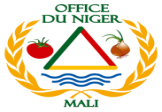 République du MaliUn Peuple - Un But - Une Foi